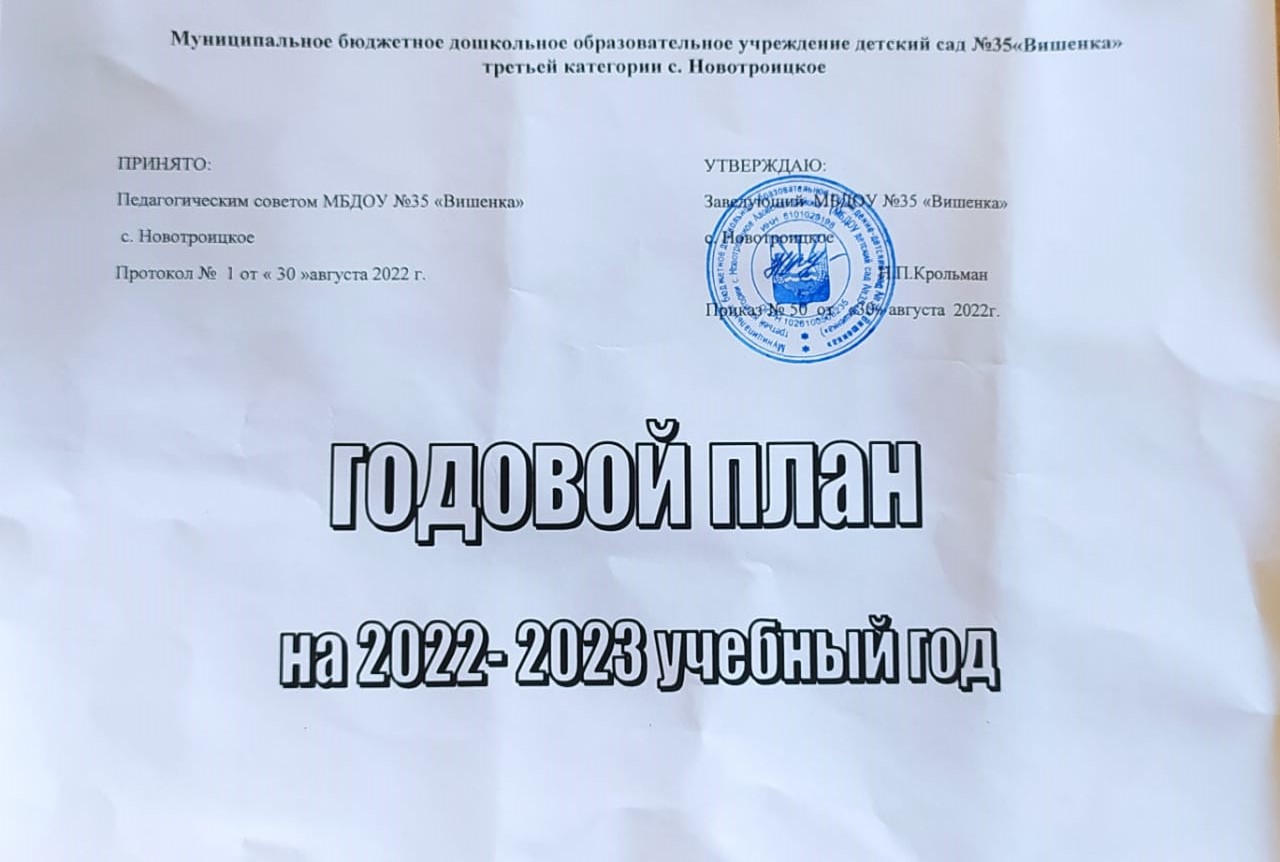 Структура годового плана. I.Пояснительная записка. II. Содержание плана работы.  Первый  раздел. Анализ работы за 2021-2022 учебный год Второй раздел. ОРГАНИЗАЦИОННО-УПРАВЛЕНЧЕСКИЙ 2.1. Заседания органов самоуправления  2.1.1. Собрание трудового коллектива ДОУ. 2.1.2. Педагогический совет. 2.2. Работа с кадрами. 2.2.1. Расстоновка педагогов по группам. 2.2.2. Повышение квалификации педагогических кадров. 2.2.3. Повышение социальной активности и деловой квалификации педагогов Третий раздел ОРГАНИЗАЦИОННО-МЕТОДИЧЕСКАЯ ДЕЯТЕЛЬНОСТЬ3.1 Семинары -практикумы. 3.2. Консультации для педагогов3.3.Самообразование педагогов             3.4. Смотры, конкурсы, выставки 3.5. Мастер-классы и проектная деятельность3.6.Инновационная деятельность                                                                                                                                                                                Четвертый раздел ОРГАНИЗАЦИОННО-ПЕДАГОГИЧЕСКАЯ ДЕЯТЕЛЬНОСТЬ 4.1. Развлекательно-досуговая деятельность детей. Пятый раздел. РУКОВОДСТВО и КОНТРОЛЬ 5.1.Педагогическая диагностика. 5.2. Тематический контроль. 5.3. Систематический и оперативный контроль. 5.4. Комплексный, фронтальный, обзорный контроль Шестой раздел  ВЗАИМОСВЯЗЬ В РАБОТЕ ДОУ С СЕМЬЕЙ и СОЦИУМОМ 6.1. Организация работы с  родителями.  6.2.Взаимодействие с социумомСедьмой раздел. АДМИНИСТРАТИВНО-ХОЗЯЙСТВЕННАЯ РАБОТА  Обеспечение охраны труда и безопасности жизнедеятельности детей и сотрудников. 8. Приложения.  Приложение №1План мероприятий по предупреждению детского дорожно-транспортного травматизма на 2022-2023 учебный год.Приложение № 2 План мероприятий по пожарной безопасности  на 2022 - 2023 учебный                                                       Пояснительная записка.         Годовой план муниципального бюджетного дошкольного образовательного учреждения детского сада №35 «Вишенка»  третьей категории с. Новотроицкое Азовского района (далее по тексту МБДОУ) является нормативным документом, регламентирующим организацию образовательного процесса в образовательном учреждении с учетом специфики ДОУ, учебно-методического, кадрового и материально-технического оснащения.Нормативной базой для составления годового плана МБДОУ являются:- Федеральный закон «Об образовании в Российской Федерации» от 29.12.2012 № 273-ФЗ в редакции от 6 марта 2019года;Конвенция о правах ребенка, принятая Генеральной Ассамблеей ООН в 1989г.Типовое положение об образовательном учреждении для детей дошкольного и младшего школьного возраста, утвержденного постановлением Правительства РФ от 12.09.2008 г. №666.Концепция модернизации российского образования на период до 2010 года, утвержденная распоряжением Правительства РФ № 1756-р от 29.12.2001; одобренной решением коллегии Минобразования России и Президиума Российской академии образования от 23.12.2003 № 21/12;«Об утверждении федерального базисного учебного планов для образовательных учреждений РФ, реализующих программы общего образования»  приказ Минобразования РФ от 09.03.2004 № 1312Инструктивно-методическое письмо Министерства образования РФ от 14.03.2000г. № 65/23-16 «О  гигиенических требованиях и максимальной нагрузке на детей дошкольного возраста в организованных формах обучения;Приказ Министерства образования и науки РФ от 17 октября 2013 года № 1155 «Об утверждении Федерального государственного образовательного стандарта дошкольного образования» (зарегистрированного в Минюсте России 14 ноября . N 30384)Методическое письмо Министерства образования РФ от 24.04.95 г. № 46/19-15 «Рекомендациями по экспертизе образовательных программ для дошкольных образовательных учреждений РФ»;Лицензия№4809, выданной 23/06/2015г .Устав МБДОУ №35 «Вишенка»Образовательная программа МБДОУ №35 «Вишенка» на 2022-2023 уч. год.Программа и концепция развития МБДОУ №35 « Вишенка» на 2022-2025 уч. год.-    Рабочая программа воспитания на 2021-2025 учебные годаВ МБДОУ используются программы и педагогические технологии, цель которых – обогащение общего, целостного развития ребёнка. Основной принцип подбора: сочетаемость и дополняемость. Педагогический коллектив МБДОУ №35 реализует образовательную программу дошкольного образования МБДОУ на  основе примерной основной общеобразовательной программы дошкольного образования «От рождения до школы» под ред. Н.Е. Вераксы, М.А. Васильевой, Т.С. Комаровой , используя ряд парциальных программ. Образовательная деятельность направлена на создание условий развития ребенка, открывающих возможности для его позитивной социализации, его личностного развития, развития инициативы и творческих способностей на основе сотрудничества со взрослыми и сверстниками и соответствующим возрасту видам деятельности.                                                                      II. Содержание плана работы РАЗДЕЛ 1. Анализ работы за 2021 -2022 учебный год.  I. Общая характеристика организацииПолное наименование образовательного учреждения –Муниципальное  бюджетное образовательное учреждение - детский сад №35 «Вишенка» третьей категории  с. Новотроицкое Азовского районаСокращенное наименование: МБДОУ №35 «Вишенка»Тип учреждения – дошкольное образовательное учреждение.  В настоящее время  детский сад осуществляет образовательную деятельность согласно: Лицензии  №4809, выданной 23/06/2015г.Свидетельство об аккредитации (Серия ДД № 017790*, регистрационный № 858  от 10.12.2010г.)Юридический адрес:346759 Ростовская область, Азовский район, с. Новотроицкое, ул. Гагарина10в телефон (886342)94675 346759 Российская Федерация Ростовская область, Азовский район, с. Новотроицкое,  ул. Школьная12АЭлектронный адрес :   krolman2000@mail.ru  Наличие сайта учреждения: МБДОУ имеет свой сайт – www.vihenka35.ruРежим работы МБДОУ: пятидневная рабочая неделя с 12 часовым пребыванием детей. Ежедневный режим работы с 7.00 до 19.00.Выходные дни: суббота, воскресенье и праздничные дни, установленные законодательством Российской ФедерацииАналитический отчёт выполнения годового плана по разделу: ОРГАНИЗАЦИОННО-УПРАВЛЕНЧЕСКИЙСтруктура ДОУ Детский сад функционирует с 1986 года, расположен в нетиповом кирпичном здании, рассчитан на две группы. В 2014 году на улице Школьной с. Новотроицкое   установлено модульное здание на 40 мест - на 2 группы.Плановая мощность ДОУ -72воспитанника. Фактическая наполняемость ДОУ-69 воспитанников.        В ДОУ №35 функционируют 4 возрастных групп.       Детский сад посещают воспитанники от 1,5 до 7-ми лет.      Тактически-организационную функцию выполняет административная служба, цели и задачи которой состоят в обеспечении нормативного функционирования ДОУ.          Педагогический коллектив разрабатывает приоритетные направления задач образовательного процесса, участвует в разработке Программы развития, Образовательной программы и систематизации перспективно-   тематических планов в соответствии с ФГОС ДО, отслеживает результативность образовательной деятельности ДОУ, ведет просветительскую работу с родителями воспитанников ЦЕЛЬ РАБОТЫ: построение работы ДОУ в соответствии с ФГОС, создание благоприятных условий для полноценного проживания ребенком дошкольного детства, формирования основ базовой культуры личности, всестороннее развитие психических и физических качеств в соответствии с возрастными и индивидуальными особенностями, подготовка ребенка к жизни в современном обществе.ОСНОВНЫЕ ЗАДАЧИ РАБОТЫ: 1. Продолжать совершенствовать работу над формирование семейных ценностей у дошкольников, сохранение и укрепление здоровья детей, их физического развития через совместную деятельность с семьями воспитанников в контексте ФГОС ДО.2. Совершенствовать формы и методы работы по речевому развитию дошкольников через внедрение информационно-коммуникативных технологий в образовательный процесс. Акцентировать внимание педагогов на методах и средствах формирования речевой компетентности детей дошкольного возраста.  3.  Продолжить работу по повышению профессиональной компетентности педагогов ДОУ, путем внедрения инновационных (включая авторские) проектов, информационно-коммуникационных технологий, программ и т.д.                                   Вся работа коллектива ДОУ в 2021-2022 учебном году велась согласно годового плана и его основных задач.В соответствии с Уставом, Образовательной программой МБДОУ № 35 «Вишенка» на 2021-2022 уч.г. , вместе с Рабочей Программой Воспитания составленной в соответствии с ФГОС ДО,  выбор программ и технологий в ДОУ определяется многолетним анализом существующих образовательных программ дошкольного детства. Образовательная деятельность в ДОУ осуществляется на основе примерной основной общеобразовательной программы дошкольного образования «От рождения до школы» под ред. Н.Е. Вераксы, М.А. Васильевой, Т.С. Комаровой , используя ряд парциальных программ, реализуемых в ДОУ  Основой определения содержания образовательной программы дошкольного образования являются законодательные и нормативные акты Российской Федерации: Федеральный закон «Об образовании в Российской Федерации» от 29.12.2012 № 273-ФЗ в редакции от 6 марта 2019года; Приказ Минобрнауки РФ от 17 октября 2013 г. № 1155 «Об утверждении федерального государственного образовательного стандарта дошкольного образования»; Постановление Главного государственного санитарного врача Российской Федерации от 15 мая 2013 г. N 26 «Об утверждении СанПиН 2.4.1.3049-13 «Санитарно - эпидемиологические требования к устройству, содержанию и организации режима работы дошкольных образовательных организаций»; Приказ Минобрнауки РФ от 30 августа 2013 года N 1014 «Об утверждении порядка организации и осуществления образовательной деятельности по основным общеобразовательным программам – образовательным программам дошкольного образованияКонтингент воспитанников формируется в соответствии с их возрастом. Комплектование групп воспитанниками осуществляется на основании Устава ДОУ, правил приема детей в дошкольное образовательное учреждение. Вывод: в соответствии с Уставом МБДОУ № 35, требованиям СанПиН, муниципальным заданием на оказание муниципальных услуг наполняемость в группах соответствует установленным нормам.              Педагоги регулярно принимают участие в методической работе ДОУ: семинарах, педагогических советах, консультациях, а также являются активными участниками   районных конкурсов и мероприятий.     Были намечены и проведены 5 педагогических советов. Все они прошли с участием всех педагогов, имели хорошие практические результаты: №1 Тема: Установочный педсовет. Тема: «Внедрение рабочей программы воспитания вобразовательный процесс, организация деятельности педагогического коллектива в 2021-2022 учебном году »№2 Тема: «Укрепление физического здоровья детей, формирование основ двигательной и гигиенической культуры через разнообразные формы физкультурно-оздоровительной работы».№3 Тема: «Современные подходы к нравственно-патриотическому воспитанию дошкольников»№4 Тема: «Формирование основ экологической культуры дошкольников».№5 Итоговый. Тема: «Реализация годовых задач МБДОУ в 2021 – 2022 учебном году»Вывод:   Анализ выполнения ОРГАНИЗАЦИОННО-УПРАВЛЕНЧЕСКОГО раздела годового плана показал правильность выбранных педагогическим коллективом приоритетов и результативность работы по выполнению федерального государственного образовательного стандарта.                                Раздел: СВЕДЕНЬЯ О КАДРАХ.Важной характеристикой готовности педагогических работников к осуществлению профессионально-педагогической деятельности является их профессиональная компетентность, от которой зависит качество выполняемых ими функций. Одним из качественных показателей профессиональной компетенции педагогических работников является уровень квалификационной категории. Аттестация педагогических кадров носит системный характер и осуществляется в соответствии с перспективным планом работы ДОУ. Анализ кадрового состава детского сада можно представить в следующем виде Уровень профессиональной компетентности педагогов (наличие квалификационных категорий) Прошли курсы повышения квалификации Крольман Н.П-заведующий -Удостоверение  о повышении квалификации «Содержание и организация образовательного процесса в ДОУ с учетом требований ФГОС ДО» в объеме 72 часа от 5.11.2021г Есипова Л.П. -воспитатель       - Удостоверение ДЗ 210328 о повышении квалификации «Содержание и организация образовательного процесса в ДОУ с учетом требований ФГОС ДО» в объеме 72 часа от 23 июня 2021 г.       - Удостоверение 00000009645745 о повышении квалификации «Планирование и реализация мер по усилению безопасности в организациях дошкольного образования» в объеме 72 ч. от 22.08.2021 г.       - Диплом 524-2310743 о профессиональной переподготовке «Педагог дополнительного образования» в объеме 250 ч. от 6.09.2021 г.         - Подтверждение 1 категории сроком на 5 лет. Приказ № 413 от 22.04.2022 г.Печаткина О.М. -воспитатель          - Диплом 524-2308029 о профессиональной переподготовке «Педагог дополнительного образования» в объеме 250 ч. от 18.08.2021 г.       - Удостоверение 00000009649062 о повышении квалификации «Планирование и реализация мер по усилению безопасности в организациях дошкольного образования» в объеме 72 ч. от 07.08.2021 г.         - Удостоверение 611201170305 о повышении квалификации «Содержание и организация образовательного процесса в ДОУ с учетом требований ФГОС ДО» в объеме 72 часа от 26.02.2022 г.   - Присвоение 1 категории сроком на 5 лет. Приказ № 943 от 22.10.2021г.Омельянчук Е.Е.-воспитатель- Удостоверение о повышении квалификации «Коррекционная педагогика и особенности образования и воспитания детей с ОВЗ»- объем 73 часа -Удостоверение о повышении квалификации «Содержание и организация образовательного процесса в ДОУ с учетом требований ФГОС ДО» в объеме 72 часа от 5.11.2021г -Диплом о профессиональной переподготовке «Педагог дополнительного образования» в объеме 250 ч. от 18.08.2021 г.Меньшикова Е.Н.-воспитатель - Удостоверение о повышении квалификации «Коррекционная педагогика и особенности образования и воспитания детей с ОВЗ»- объем 73 часа -Диплом о профессиональной переподготовке «Педагог дополнительного образования» в объеме 250 ч. от 18.08.2021 г.Худина А.С.-воспитатель -Удостоверение о повышении квалификации «Содержание и организация образовательного процесса в ДОУ с учетом требований ФГОС ДО» в объеме 72 часа от 23 июня 2021 г.Алексеенко О.В.-музыкальный руководитель- Удостоверение о повышении квалификации «Целостное развитие личности ребенка-дошкольника в музыкально-ритмической деятельности» Буренина А.И. 16 уч. часов от 6.09.2021г.Администрация ДОУ считает важным направлением в своей деятельности постоянное повышение и совершенствование педагогического мастерства. Для этого организуются курсы, семинары, работа творческих групп, деловые игры,консультации, открытые мероприятия внутри ДОУ. Курсы повышения квалификации по ФГОС ДО за последние 3 года прошли 100 % педагогов. Выводы:ДОО укомплектовано педагогическими кадрами полностью, все педагоги с высшим и средним специальным образованием, квалификационные категории имеют 80% педагогов.2021-2022 учебный год все педагоги повышали свой профессиональный уровень через посещения методических объединений района, прохождение процедуры аттестации, самообразование, знакомились с опытом работы своих коллег из других дошкольных учреждений, проходили курсы повышения квалификации.В ДОУ работает стабильный кадровый состав, способный эффективно осуществлять поставленные цели и задачи, активно участвовать в инновационной деятельности.В 2022-2023 учебном году необходимо продолжать создание достойных условий для педагогической деятельности, повышения профессионального уровня, профессиональной и творческой самореализации посредствомрасширения спектра применяемых технологий работы с кадрами и повышения квалификации: в том числе ИКТ-технологий (участие педагогов в онлайн- конференциях, вебинарах и др.)Перспективные направления на  следующий  учебный  год: - обеспечить прохождение курсов повышения квалификации для педагогов МБДОУ в соответствии с планом  повышения квалификации педагогов; Раздел: ОРГАНИЗАЦИОННО-ПЕДАГОГИЧЕСКАЯ ДЕЯТЕЛЬНОСТЬ Образовательная деятельность в ДОУ осуществляется на основе примерной основной общеобразовательной программы дошкольного образования «От рождения до школы» под ред. Н.Е. Вераксы, М.А. Васильевой, Т.С. Комаровой , используя ряд парциальных программ, реализуемых в ДОУ  Образовательный процесс реализуется посредством организации взаимодействия с детьми в ходе: ■ Интегрированной непосредственно- образовательной деятельности; ■ совместной деятельности детей и педагога; ■ самостоятельной деятельности детей.  Расписание НОД составляется с учетом санитарных правил, инструкций о нагрузке детей дошкольного возраста и рекомендаций программы развития и воспитания детей в детском саду ««От рождения до школы». НОД проводятся в различных формах: регламентированные НОД, интегрированные НОД, свободная игра, дидактическая игра, беседы, опытная деятельность, экскурсии, слушание и чтение и др.В целях исключения переутомления детей в ДОУ организуются летние каникулы, которые обеспечивают отдых детей от регламентированных НОД, предполагают свободные игры и занятия по интересам.  Выводы: Все педагоги проводили НОД в соответствии с сеткой занятий и режимом дня. Педагоги делали акцент на индивидуальную работу с каждым ребёнком. Перспективные  направления  на  следующий  учебный  год:  -  совершенствовать систему внутреннего повышения квалификации воспитателей МБДОУ путем проведения консультаций, практикумов, самодиагностики, самооценки и тестирования; - обеспечить полное соответствие развивающей предметно-пространственной среды МБДОУ  в каждой возрастной группе требованиям ФГОС ДО                        Анализ состояния оздоровительно – профилактической работы с детьми.                        Физкультурно-оздоровительная деятельность Здоровый образ жизни В учреждении созданы необходимые условия для охраны и укрепления здоровья воспитанников: Питание организуется с учётом «Норм питания в детском саду, яслях, санаторных дошкольных учреждений», технологических карт, также в соответствии с рекомендуемыми Госсанэпиднадзором нормами и условиями хранения и реализации продуктов. Разработана картотека блюд по 10-дневному меню. Процесс приёма пищи организуется 4 раза в день: завтрак, обед, полдник, ужин. Запрещенные блюда отсутствуют. Хранение продуктов соответствует требованиям к Организации питания по СанПиН. Имеется необходимое оборудование. Проводится соответствующий контроль  за качеством блюд. Детям прививаются важные гигиенические навыки: мыть руки перед едой; после еды полоскать рот ; пользоваться столовыми приборами; тщательно пережёвывать пищу; аккуратно есть; сохранять правильную осанку во время еды. Медицинское обслуживание осуществляется медсестрой. ежегодно проходит осмотр воспитанников. В 2020-2021 учебном году была реализована программа «Здоровый ребёнок». Для реализации программы  было разработано помесячное перспективное планирование в каждой возрастной группе. В каждый месяц  включены определённые комплексы утренних гимнастик, закаливающих   процедур, упражнений после сна,  просветительских бесед с детьми, а также их родителями. Организация двигательной деятельности имеет следующие формы: утренняя гимнастика, физкультурное НОД, занятия оздоровительным бегом, физминутки на НОД, гимнастика  пробуждения после дневного сна, физкультурные досуги , праздники музыкальные ОД, двигательная активность на прогулке, самостоятельное выполнение движений в свободное время.  Анализ заболеваемости детейРаспределение детей по группам здоровьяТравматизм детей в ДОУ:Вывод:Проведённые мероприятия положительно повлияли на развитие двигательной активности детей, развитие физических качеств, благоприятно сказались на состоянии здоровья детей, что выразилось в снижении заболеваемости . Полученные детьми знания, представления о себе, своем здоровье и физической культуре позволили найти способы укрепления и сохранения здоровья.               Перспективные направления на  следующий  учебный  год:  - продолжать работу по сохранению физического и психического здоровья детей, создавая благоприятные условия в     МБДОУ, активно пропагандируя здоровый образ жизни и двигательную активность.  - продолжать работу по профилактике заболеваемости и укреплению здоровья детей. - продолжать совершенствовать предметно – развивающую среду в группах по направлению «Физическое развитие»; - строить физкультурно-оздоровительную работу с учетом индивидуальных особенностей каждого ребенка; - обеспечивать строгое выполнение двигательного режима; - обеспечивать необходимые условия для полноценного питания каждого ребенка;- организовать эффективное взаимодействие с родителями по вопросам оздоровления детей, в том числе – по    вопросам посещаемости ДОУ Раздел: ОРГАНИЗАЦИОННО-МЕТОДИЧЕСКАЯ РАБОТА Для реализации годовых задач, коллектив ДОУ проводил целенаправленную и систематическую работу в течение всего учебного года. Педагоги регулярно принимают участие в методической работе ДОУ: семинарах, педагогических советах, консультациях, а также являются активными участниками   районных конкурсов и мероприятий.    - педсоветы (разные виды) - коллективные открытые просмотры педагогической деятельности - деловые игры - викторины - мастер-классы; работа над групповыми проектами - творческие отчёты по самообразованию - анкетирование - решение проблемных задач и практических ситуаций - тестирование - работа творческих групп; конкурсы различного уровня - аттестация. Каждый педагог показал со своими воспитанниками открытый просмотр НОД. Были проведены смотры, выставки и конкурсы в ДОУ Были проведены конкурсы в ДОУ: - Смотр «Готовность к новому учебному году»  -Муниципальный конкурс по ПДД-Муниципальный конкурс «Эколята – дошколята» -Муниципальный конкурс «Патриотическое воспитание в ДОУ»    - Муниципальная выставка детского творчества -  Муниципальный конкурс «Шагнем на встречу»- Тематический конкурс рисунков «Моя любимая мамочка»  - Муниципальный конкурс «Маленькие звездочки» -Фотовыставка «Бабушка с дедушкой рядышком»- Конкурс поделок из цветов и овощей «Удивительное рядом» - Выставка творческих работ «Сотвори чудо» (Мастерская Деда Мороза) - Фотовыставка «Рождественские каникулы»-Фотовыставка «Папа может»- Фотовыставка «Все на свете от материнских рук»                               Выставка творческих работ «Весенняя карусель» -Выставка творческих работ «Светлое воскресенье»Конкурс чтецов посвящённый Дню Победы «Читают дети о войне!»                                             Участие в конкурсах воспитанников и педагогов                                            МБДОУ №35 «Вишенка» в 2021-2022 учебном год           Достижения воспитанников, педагогов отмечены грамотами и дипломами. Анализ показывает, что сотрудники ДОУ занимают активную жизненную позицию и потому приучают детей с дошкольного возраста понимать социальную значимость участия в мероприятиях различного уровня. Анализ инновационной деятельности: В 2021-2022 учебном году продолжалась работа по осуществлению инновационной направленности в деятельности педагогического коллектива и совершенствованию проектной деятельности.  Основная цель управления инновационной методической работой – это эффективное и планомерное использование сил, средств, времени и кадровых ресурсов для достижения оптимального результата.  Инновационные формы работы применялись ко всем участникам воспитательно-образовательного процесса: детям, родителям и педагогам. С родителями проводились тематические встречи, деловые игры, привлечение их к участию в детских праздниках, к формированию предметно-развивающей среды в группах, спортивные досуги, театрализованные представления, праздники и развлечения. 100% воспитателей имеют свой собственный блог и  сайт на Международном педагогическом портале МААМ.RU, где публикуют свои авторские наработки, участвуют в конкурсах; педагоги создают свои сайты.    Были проведены следующие мероприятия: - «День Знаний» (старшая , подготовительная)- «День дошкольного работника» (старшая , подготовительная)-Развлечение «День музыки» (2ранняя, старшая , подготовительная)-Развлечение по ПДД (2ранняя, старшая , подготовительная)-Мероприятия, посвященные празднованию дня с. Новотроицкое -Осенние праздники «Осенняя сказка» (2ранняя, старшая , подготовительная)-Осенняя спартакиада «Мы со спортом дружим» (старшая , подготовительная)-Тематический праздник «День матери» (2ранняя, старшая , подготовительная)-Новогодние праздники (2ранняя, старшая , подготовительная)-Рождественская сказка (старшая , подготовительная)- Спортивные развлечения «День защитника Отечества», (2ранняя, старшая , подготовительная- «Масленица широкая» (старшая , подготовительная) -Праздничный концерт к 8 марта «Милые мамочки» (2ранняя, старшая , подготовительная)- Дистанционные мероприятия, посвящённые Победе в ВОВ. - Праздник «До свидания, детский сад!»Вывод:В перспективе планируется продолжать работу по привлечению педагогов к участию в различных мероприятиях на районном уровне, способствовать развитию активной жизненной позиции на пути личного и профессионального самоусовершенствования.  Систематически проводятся открытые просмотры НОД, мастер-классы, активно ведётся проектная деятельность. Воспитатели с воспитанниками активно участвуют в конкурсах различного типа. Праздники проводятся на высоком уровне во взаимодействии с родителями   Раздел: «Работа с родителями»  Одним из ведущих направлений деятельности ДОУ являлось тесное сотрудничество с родителями.  Планируемый результат: создание единого образовательного пространства, детский сад является открытой системой для родителей.   Задачи и конкретное содержание плана работы с родителями тесно связано с планом образовательной работы детского сада и строится по трем основным этапам деятельности: - изучение семей воспитанников; -проведение работы по повышению правовой и психолого-педагогической культуры родителей; - создание условий для формирования доверительных отношений родителей с педагогическим коллективом детского сада в процессе повседневного общения и специально организованных мероприятий (праздников, консультаций, выставок детского рисунка, совместного просмотра театрализованной деятельности).  В течение учебного года педагоги детского сада проводили большую работу по повышению правовой и психолого-педагогической культуры родителей: - вовлекали членов семей в процесс воспитания и развития детей на праздниках, выставках детского рисунка, конкурсах и других мероприятий детского сада; - совместно с родителями разрабатывали общее групповые традиции, организовывали праздники, спортивные соревнования.       Сотрудничество семьи и детского сада предусматривает «прозрачность» всего учебно-воспитательного процесса. В течение года в ДОУ решались задачи повышения педагогической культуры родителей, привлечения их к участию в жизни ДОУ, предоставления родителям информации о деятельности ДОУ в дистанционном формате. Наглядная агитация для родителей носила разноплановый характер. Работа с родителямипроводилась в дистанционном формате. Усилия педагогического коллектива были направлены на то, чтобысовершенствовать подходы в работе с родителями, найти более эффективные формы взаимодействия с семьей. Имеетсяинформационная база: Интернет, электронная почта Электронный адрес: krolman2000@mail.ru  свой сайт – www.vihenka35.ru В связи с этим мы постоянно информировали родителей о содержании, формах и методах работы с детьми, стремились включать родителей в процесс общественного образования их детей путем организации игровых семейных конкурсов, семейных альбомов, проектов и т.д.      Оформленная наглядная информация для родителей отвечала общим требованиям, предъявляемым к оформлению учреждения.      Вся работа детского сада строилась на: - установление партнерских отношений с семьей каждого воспитанника; - объединение усилий для развития и воспитания детей; - создание атмосферы общности интересов, эмоциональной взаимоподдержки и взаимопроникновения в проблемы друг друга; - активизации и обогащении воспитательных умений родителей, поддержке их уверенности в собственных педагогических возможностях.      Особое внимание уделялось организации индивидуальных консультаций и доверительных бесед по инициативе родителей, педагогов, медика. Вывод: Работа детского сада строилась на установлении родительско - педагогического партнёрства с семьей каждого воспитанника, объединении усилий для развития и воспитания детей, создании атмосферы общности интересов, эмоциональной взаимоподдержки.   Большая работа была проделана по взаимодействию детского сада с родителями: систематически проводилась родительские собрания, воспитатели консультировали и беседовали с родителям Перспективные направления  на  следующий  учебный  год:  -  планируем продолжить совершенствование внедрения инновационных подходов в работе с родителями, оказывать консультативную помощь в воспитании и обучении детей по пяти направлениям развития, информировать родителей через сайт.       - совершенствовать оформление наглядной информации для родителей в групповых помещениях и коридорах ДОУ с учетом приоритетного направления (познавательно - речевого) и инновационной деятельности  Взаимодействие с социумом. Наше дошкольное учреждение в течение учебного года активно сотрудничало с окружающим социумом. Цели взаимодействия способствуют всестороннему развитию воспитанников МБДОУ и осуществляются в рамках реализуемой программы.     Укрепление сотрудничества детского сада и школы - одного из условий обеспечения преемственности дошкольного и начального школьного обучения. Для реализации этой задачи, согласно составленному плану, была проведена следующая работа:                                                             -  круглый стол «Основные принципы преемственности образовательных программ дошкольного и начального школьного образования» совместно с учителями начальных классов по вопросам сотрудничества в подготовке детей к обучению в школе и реализации образовательной программы МБДОУ; - родительское собрание для родителей выпускников «Преемственность в работе педагогов ДОУ и учителей начальной школы»; - выставка рисунков и поделок «Пожарная безопасность», акция «Береги самое дорогое» совместно с отрядом ЮИД и сотрудниками ГИБДД Азовского района ; - экологическая акция «Береги своё село!», совместно с экоотрядом Новотроицкой школы - использовались разнообразные формы работы с воспитанниками подготовительных групп и их родителями  по воспитанию положительного отношения к школе, расширению знаний  об обучении в школе, создавалась предметно-развивающая среда для ознакомления воспитанников со школой. У воспитателей есть возможность следить за учѐбой своих детей и вносить коррективы в свою деятельность по подготовке воспитанников к школе; учителя ближе знакомятся с будущими первоклассниками, системой работы воспитателя, родителями.  Результатом осуществления воспитательно-образовательного процесса является качественная подготовка детей к обучению в школе, что способствует успешной адаптации детей к школьному обучениюВ этом учебном году были так же заключены договоры : с МБОУ ООШ с. Новотроицка ,ЦТ с.Самарского, Задонской детской школой искусств, детской библиотекой х. Победа  Сведения о социальных партнерахВывод: связи с социумом помогают совершенствовать систему создания единого образовательного пространства   развития детей и обеспечивают развитие социальных навыков                                          Перспективные направления на  следующий  учебный  год: - расширять культурно-образовательную среду и влиять на широкий социум, гармонизируя отношения и получая определенные социальные эффекты в образовательной деятельности.          Подготовка детей к обучению в школе. В 2021-2022 учебном году мы выпустили   в школу 7 воспитанников.  Уровень готовности детей к школьному обучениюВывод: На основе анализа, диагностики, мониторинга, тематических проверок можно отметить, что в течение года все поставленные задачи плодотворно реализовывались. Важно то, что была обеспечена взаимосвязь интегрированных НОД с повседневной жизнью, с игрой. В целом, дети подготовительной группы всесторонне развиты, у них сформирована мотивационная готовность к школе, уровень знаний у большинства детей достаточный, дети открытые и доброжелательные. У детей прослеживается положительная динамика развития по всем критериям готовности к школьному обучению                                Анализ выполнения программы за 2021/2022 учебный год.Педагогический коллектив решил поставить перед собой цель и задачи на 2022– 2023уч.г.  ЦЕЛЬ РАБОТЫ: построение работы ДОУ в соответствии с ФГОС, создание благоприятных условий для полноценного проживания ребенком дошкольного детства, формирования основ базовой культуры личности, всестороннее развитие психических и физических качеств в соответствии с возрастными и индивидуальными особенностями , подготовка ребенка к жизни в современном обществе.ОСНОВНЫЕ ЗАДАЧИ РАБОТЫ: 1 . Совершенствовать единое педагогическое пространство семьи и ДОУ по формированию здорового образа жизни и основ безопасности.  2. Развитие творческих, речевых способностей детей через театрально-игровую деятельность.  3.  Продолжать формирование нравственно-патриотического воспитания дошкольников по рабочей программе воспитания и через все виды образовательной деятельности.РАЗДЕЛ 2 .ОРГАНИЗАЦИОННО – УПРАВЛЕНЧЕСКИЙ.2.1. Заседания органов самоуправления 2.1.1.Собрание трудового коллектива 2.1.2   Педагогические советы2.2. Организация работы с кадрами 2.2.1  Расстановка  педагогов по группам  ОРГАНИЗАЦИЯ РАБОТЫ В ДОУ УЗКИХ СПЕЦИАЛИСТОВ:Музыкальный руководитель – Алексеенко О.В.2.2.2. Повышение социальной активности и деловой квалификации педагоговГрафик аттестации педагогов МБДОУ №35 «Вишенка»РАЗДЕЛ 3. ОРГАНИЗАЦИОННО-МЕТОДИЧЕСКАЯ РАБОТА 3.1. Семинары. 3.2. Консультации3.3.Самообразование педагогов3.4. Смотры – конкурсы, выставки.3.5. Мастер – классы и проектная деятельность3.6. Открытые просмотры  3.7.  Инновационная  деятельность  МБДОУ4. ОРГАНИЗАЦИОННО-ПЕДАГОГИЧЕСКАЯ РАБОТА4.1. Развлекательно- досуговая деятельность детейРаздел 5. РУКОВОДСТВО и КОНТРОЛЬ. 5.1.Педагогическая диагностикаРаздел 6. Взаимосвязь в работе ДОУ с семьёй и социумом.  6.1.Организация работы с родителями воспитанников  Цель: Оказание родителям практической помощи в повышении эффективности воспитания, развития дошкольников                                                                                            Родительские собрания6.2.Организация работы с социумом6.2.1.Основные направления работы ДОУ по преемственности со школой.                                                                    Совместные мероприятияРаздел 7. АДМИНИСТРАТИВНО-ХОЗЯЙСТВЕННАЯ РАБОТА Обеспечение охраны труда и безопасности жизнедеятельности детей и сотрудников                                                                                                                                               ПРИЛОЖЕНИЕ.                                                                              План  мероприятий             по  профилактике  детского  дорожно-транспортного  травматизма на 2022-2023  учебный год Цель:   Создание условий для обеспечения охраны жизни и здоровья детей на улицах села, в общественном и личном автотранспорте и предупреждения детского дорожно-транспортного травматизма.Задачи: Организовать планирование работы педагогов учреждения по обучению воспитанников правилам безопасного поведения на дорогах.Активизировать деятельность педагогов учреждения, родителей (законных представителей) на изучение правил дорожного движения и привития детям  навыков безопасного поведения на улицах и дорогах села.Формировать у педагогов, родителей (законных представителей), детей культуру и навыки безопасного поведения на улицах и дорогах села.Повышать эффективность деятельности в учреждении по воспитанию законопослушных участников дорожного движения.Привлекать общественные учреждения и сотрудников ГИБДД к  оказанию помощи и содействию в обучении детей правилам дорожного движения и навыкам поведения на улицах.Организовать активное взаимодействие с отрядом ЮИД Проводить  информационно-методическую работу с педагогическим коллективом и родителями (законными представителями) по профилактике дорожно-транспортного травматизма. Применять эффективные формы и методы обучения и воспитания детей, направленные на предупреждение несчастных случаев на улицах Организовать работу с родителями (законными представителями)  воспитанников по повышению интереса к профилактическим мероприятиям, направленных на безопасное поведение детей на улицах и дорогах.Нормативно-правовое обеспечение:	1. Конвенция о правах ребенка;2. Федеральный закон Российской Федеральный закон от 29 декабря . N 273-ФЗ «Об образовании в Российской Федерации» (с изменениями и дополнениями от 01.05.2019г.);3.Федеральный закон Российской Федерации от 03.07. 2016 г. №196-ФЗ (с изменениями  и дополнениями от 30.12. 2018 года) «О безопасности дорожного движения»;4. Федеральный закон Российской Федерации от 21.05. . №120-ФЗ (в редакции от 07.06.2017года) «Об основах системы профилактики безнадзорности и правонарушений несовершеннолетних»;5.«Правила дорожного движения» Российской Федерации» Утверждены   постановлением Совета Министров Правительства РФ от 23.10.1993 г. (с дополнениями и изменениями от 04.12.2018 года)План работы по профилактике детского дорожно-транспортного травматизма в МБДОУ №35 «Вишенка» с. НовотроицкоеПЛАНИРОВАНИЕ ДЕЯТЕЛЬНОСТИ План работы по ОБЖ  и правилам пожарной безопасностина 2022 -2023 учебный годГруппаВозраст детейКоличество детейЯсельная группа «Гномики»1,5-2,515Ясельная  группа «Солнышко»1,5-3 года17 Средняя  группа «Непоседы»6-7 лет18  Старшая разновозрастная группа  «Почемучки»3-6 лет19Всего педагоговВысшая квалификационная категорияПервая квалификационная категорияСоответствие занимаемой должностиБез категории714% (1)58% (4)     14%(1)14%(1)СодержаниеНа 2019-2020гНа   2020-2021гНа 2021-2022г.Дни, пропущенные 1 ребенком по болезни11,6%11,5%10,4%Дни, пропущенные 1 ребенком по простудным заболеваниям  161516Количество детей с хроническими заболеваниями0 10Количество часто болеющих детей %638Индекс здоровья72,5%	72,6%71,6%Всего детей727269ГодыВсего детей1группа2 группа3 группаИнвалиды2019-20207247	23	202020-2021724624202021-202269481920ПоказателиВсего детей в ДОУСлучаи травматизмаКоличество случаев травматизма детей690% от общего числа детей в ДОУ100%0%№МероприятиеДатаУровеньУчастникиРезультат1педагогический конкурс«Педагогические секреты» с работой «Синичкин день»07.11.2021гВсероссийскийПечаткина О.М,Есипова Л.П.участникучастник2творческий конкурс «Престиж» название работы «В гости к Старичку- Лесовику» 20.12.2021гМеждународныйПечаткина О.М.,3 место3профилактической акции «Дед Мороз и Снегурочка предупреждают!» и пропаганду пожарной безопасности 18.01.2022гРайонныйПечаткина О.М., Меньшикова Е.Н.Участник Участник4творческом конкурсе «Педагог*Эксперт» Творческие и методические работы педагогов 20.04.2022гВсероссийский.ЕсиповаЛ.ППечаткина О.М1 место1 место5 фестиваль и конкурс образовательных видеороликов «Краски лета».20.09.2021гМуниципальныйПечаткина.О.МОмельянчук Е.Е. Меньшикова Е.Н. Иващенко А.В.3 место 3 место3 место2 место6 выставка технического и декоративно- прикладного творчества  18.04.2022гРайонныйПечаткина О.М.,,Есипова Л.П. Омельянчук Е.Е.,Меньшикова Е.Н. Иващенко А.В.Худина А.С1 место1 место1 место1 место1 место1 место7 «Патриотическое воспитание в ДОУ»17.12.21гМуниципальный Омельянчук Е.Е., Меньшикова Е.Н Есипова Л.П., Печаткина О.М. 3 место 3местоУчастникучастник8конкурсе проектных работ социально- экологической направленности «Юные экологи Азовского района» в рамках фестиваля экологической направленности «Бережем планету» 25 04 2022гМуниципальныйПечаткина О.М., Есипова Л.П., Омельянчук Е.Е., Меньшикова Е.Н. Иващенко А.В.1 место 1 место1 место1 место2место 9дистанционный конкурс «Синичкин день» на лучшую кормушку для птиц на территории детского сада- 2022-20.01.ОкружнойОмельянчук Е.Е. Меньшиков Е.Н.Иващенко А.В. Печаткина О.М., Есипова Л.П.,1 место -1 местоУчастник участник участник10Конкурс детско-юношеского творчества по пожарной безопасности «Неопалимая Купина» 05.04.2022г.районныйМеньшикова Е.Н Омельянчук Е.Е1 место.1 место11конкурс для педагогических работников ДОО «Реализация образовательного потенциала пространства детского сада по средствам размещения настенных бизибордов на тему «Нравственное воспитание»  25.12.2021г.Иващенко А.В.участник12конкурс «Моё село ты песня  и легенда»- Октябрь2021г.РайонныйИващенко А.В.1 место13 конкурсе фотографий «Самая обаятельная и привлекательная профессия» Сентябрь2021гОбластнойАлексеенко О.В. Иващенко А.ВХудина А.С.УчастникУчастник участник14конкурс « Маленькие звёздочки»13.05.2022РайонныйАлексеенко О.В3 местоУчастие в муниципальных,   региональных семинарах , конференциях всероссийского  уровняУчастие в муниципальных,   региональных семинарах , конференциях всероссийского  уровняУчастие в муниципальных,   региональных семинарах , конференциях всероссийского  уровняУчастие в муниципальных,   региональных семинарах , конференциях всероссийского  уровняУчастие в муниципальных,   региональных семинарах , конференциях всероссийского  уровня15- методический семинар по проблеме: «Социокультурное развитие детей старшего дошкольного возраста средствами страноведения», ГБУ ДПО РО РИПК и ППРО.29 марта 2022 г.,ОбластнойПечаткина О.М.,, Есипова Л.П. Омельянчук Е.Е.,Меньшикова Е.Н. ,Иващенко А.В.Худина А.С16Участие в Августовской конференции «Ранняя профессиональная ориентация детей дошкольного возраста в выборе будущей профессии»20.08.21гМеньшикова Е.Н.17Участник образовательной конференции для педагогов дошкольной сферы образования Российской Федерации. «Безопасность в дошкольной образовательной организации в 2021-2022 уч. году». 26.06 21ВсероссийскийМеньшикова Е.Н. Омельянчук Е.Е.18Участник Всероссийского форума «Воспитатели России» «Дошкольное воспитание: новые ориентиры для педагогов и родителей» - 29.04.2022г.Печаткина О.М.,Есипова Л.П. ,Омельянчук Е.Е., Меньшикова Е.Н. ,Иващенко А.В.Худина А.С.19-участник образовательного семинара «Патриотическое воспитание детей дошкольного возраста. Празднование « Дня Защитника Отечества» в ДОО в 2022г. Методические рекомендации28.01. 22г Омельянчук Е.Е. ,Меньшикова Е.Н20участник в работе семинара И.А. Лыковой на тему «Воспитательно-развивающий потенциал художественно-продуктивной деятельности в соцкультурной образовательной среде ДОО ( на материале авторских программ и арт –методик)-16  часов8.04.21г.Меньшикова Е.Н., Худина А.С.21Семинар «Социализация детей дошкольного возраста посредством формирования культурно-гигиенических умений и навыков» 16 академических часов 15.04.22г.Меньшикова Е.Н., Худина А.С. Печаткина О.М., Есипова Л.П. Омельянчук Е.Е.22семинар "Профессиональный рост педагога, через трансляцию опыта, профессиональную помощь коллегам на Всероссийском уровне. Методология и практика.",(2 академических часа) 22 мая 2022г.Меньшикова Е.Н.,  Печаткина О.М., Омельянчук Е.Е.                                                 Публикации инновационного опыта                                                 Публикации инновационного опыта                                                 Публикации инновационного опыта                                                 Публикации инновационного опыта                                                 Публикации инновационного опыта23- Публикации в сборнике «Международный свод лучших педагогических практик» название работы «Мастер-класс для педагогов «Нетрадиционные технологии использования камешков «Марблс» в обучении детей» от. 03.2022гПечаткина О.М.24публикации в образовательной сети nsportal.ruКонспект родительской конференции на тему: «Взаимодействие ДОУ и семьи по патриотическому воспитанию» 2021гОмельянчук Е.Е.25Публикации www.maam.ru.users/27380172021-2022г.Алексеенко О.В.26-публикации в образовательной сети nsportal.ru  «Мастер –класс для педагогов «Межполушарное взаимодействие как основа интеллекта»; образовательный проект «23 февраля- День защитника Отечества»2022г.Меньшикова Е.Н27публикации в образовательной сети nsportal.ru  интегрированное занятие «Волшебные цветы»; Арт-терапевтический мастер-класс для воспитателей в технике рисования воздушными шарами «Что рисует душа»2022г.Иващенко А.В.Участие   воспитанников  в конкурсах Участие   воспитанников  в конкурсах Участие   воспитанников  в конкурсах Участие   воспитанников  в конкурсах Участие   воспитанников  в конкурсах 28 Конкурс экологических рисунков и фотографий «Экология. Природа. Человек», номинация «Фото» Печаткина О.М., Есипова Л.П  Меньшикова Е.Н., Омельянчук Е.Е.17.12.2021гЧерноволов Матвей Парада Матвей, Меньшиков Гордей, Малин Руслан, Иващенко Эвелина Рощина Алиса,Данильченко Стас, Муханьков Матвей, Слепцов Дима-2 местоучастникучастник участник участник2 место3 место3 место 3 место29 Детско-юношеской акции «Рисуем Победу»-Меньшикова Е.Н., Омельянчук Е.Е. Печаткина О.М., Есипова Л.ПАпрель-майРощин Ваня, Рощина Алиса, Печаткин Никита, Жадин Дима, Гладилка Даша.: Коротицына Вероника, Завгородняя Ника, Малин Руслан, Меньшиков Гордей, Кузнецова Дарья,участник участникучастникучастникучастникучастник участникучастникучастникучастник30Всероссийском детском творческом конкурсе «Просто космос» Меньшикова Е.Н., Омельянчук Е.Е14.04.2022гВсероссийскийТепикин Кирилл, Фокина Катя Данильченко Стас ,Рощина Алиса1место1 место2 место 2 место31Диплом в Международном творческом конкурсе «Безопасная дорога»- Меньшикова Е.Н., Омельянчук Е.Е17.01.2022г.Муханьков Матвей Гладилка Даша -2 место1 место.32Муниципальный конкурс «Читают дети о войне» Печаткина О.М., Есипова Л.П.,Меньшикова Е.Н., Омельянчук Е.Е.Апрель-Май 2022г.Грошев МатвейИващенко Элина Парада Матвей Карачевский Артём Печаткин Никита Гладкина ДашаЖадин Дима Данильченко Стас Рощина Алиса Соколова Аня1 место2 место3 местоучастник1 место2 место 2место3 место3 место участник33Окружной дистанционном конкурсе детских коллективных творческих работ «Наша армия сильна» среди воспитанников МБДОУ Самарского округа.  Печаткина О.М., Есипова Л.П.,Меньшикова Е.Н., Омельянчук Е.Е.02.03.2022гвоспитанники средней группы «Непоседы»Группа  «Почемучки»	1 место2 место34участника в онлайн - флешмобе «ПДД соблюдай- по дороге не гуляй.. Печаткина О.М., Есипова Л.П.,Меньшикова Е.Н., Омельянчук Е.Е.02.03.2022г Меньшиков Гордей, Кузнецова Дарья, Завгородняяя Ника, Мутовкин Антон, Даниленко Михаил, Даниленко Надежда, Иващенко Эвелина, Малин Руслан, Пучков Андрей, Парада Матвей, Грошев Матвей.Группа Почемучки»участникучастникучастник участникучастник участник участникучастникучастник участникучастникучастник35Участие в региональном этапе Всероссийского конкурса на лучшую поделку из вторичного сырья "Наши друзья - Эколята за раздельный сбор отходов и повторное использование материалов Печаткина О.М., Есипова Л.П.,Меньшикова Е.Н., Омельянчук Е.Е.2.06.22г.Карачевский Артём Кузнецова Дарья, Иващенко Эвелина, Соколова АннаФокина КатяДанильченко Стас3 местоУчастникУчастникучастник участникучастник36участие в мероприятии Международная викторина для дошкольников «Площадь и периметр» Печаткина О.М., Есипова01.5.2022г.Парада Матвей Малин Руслан Карачевский Артём1 место1 место1 место37конкурсе детских работ «Открытка своими руками: котик Тим и я поздравляем любимого воспитателя!» Печаткина О.М., Есипова Л.П.,Меньшикова Е.Н., Омельянчук Е.Е.Сентябрь21Гавриленко Максим, Данильченко Стас, Печаткин Никита, Андреасян Марианна, Слепцов Дима Меньшиков Гордей, Ковальчук Александр, Грошев Матвейучастникучастникучастник участникучастникучастник  участникучастник38 Всероссийском детском творческом конкурсе «Мастерская Деда Мороза»Меньшикова Е.Н., Омельянчук Е.Е30.12.21Тепикин Кирилл, Фокина Катя, Драницкая Алина, Муханьков Матвей, Печаткин Никита1 место1 место1 место1 место1 место39Всероссийском конкурсе рисунка «Мир сказок К.И. Чуковского» Меньшикова Е.Н., Омельянчук Е.Е31.03.22гРощина АлисаРощин Ваня2 место1 место40Всероссийском творческом конкурсе «Как прекрасна эта осень» Меньшикова Е.Н., Омельянчук Е.Е25.10.21Тепикин Кирилл, Фокина Катя , Муханьков Матвей, Печаткин Никита1 место1 место1 место1 место41Всероссийском творческом конкурсе «Весенний праздник-8 марта» Меньшикова Е.Н., Омельянчук Е.ЕПечаткин Никита, Данильченко Стас, Драницкая Алина,Муханьков Матвей.1 место1 место1 место1 место42Конкурс детско-юношеского творчества по пожарной безопасности «Неопалимая Купина»  Меньшикова Е.Н., Омельянчук Е.Е		районныйГруппа Почемучки»1 место№ Наименование учреждения - партнерапредмет договорасроки действия договора1МБОУ  Новотроицкая ООШСотрудничество (Совместные педсоветы, родительские собрания, мероприятия.)2021-2022гг.2Психолого-медикопедагогический центр с. КагальникОбследование воспитанников ДОУ   специалистами. (Индивидуальная  работа  психолога и логопеда2021-2022гг3Детская поликлиника с. Самарское,  ФАП  с. Новотроицкое  Обследование воспитанников ДОУ 1 раз в год специалистами. (Организация медицинского обеспечения; осуществление медикопедагогического контроля; анализ санитарно-гигиенического состояния; консультативно-просветительская деятельность с педагогами и родителями.) 2021-2022гг4Сельский дом культурыСотрудничество. (Совместные мероприятия)2021-2022гг5Задонская Детская школа искусствСотрудничество(Совместные мероприятия).2021-2022гг6ЦДТ с.СамарскоеСотрудничество (Совместные мероприятия).2021-2022ггУровни%Уровень развития ниже среднего0%СРЕДНИЙ15 %ВЫСОКИЙ85%Физич.развтиеФизич.развтиеФизич.развтиеСоц-коммуник.Соц-коммуник.Соц-коммуник.ПознаниеПознаниеПознаниеРечевое развитиеРечевое развитиеРечевое развитиеХудож- эстетическоеХудож- эстетическоеХудож- эстетическоеНСРВНСРВНСРВНСРВНСРВЯсельная26%44%15%19%61%20%20%53%27%32%43%25%18%65%15%Младшая гр.0%30%70%0%32%68%0%32%68%0%39%61%0%35%65%Средняя гр.0%25%75%0%30%70%0%28%72%0%32%68%0%30%70%Старшая гр.0%20%75%0%22%80%0%25%78%0%27%73%0%22%78%         Подготовительная гр.0%12%88%0%12%88%0%12%88%0%15%85%0%15%85%Всего:6%30%64%3%31%66%4%30%66%6%32%62%3%34%63%№Повестка дняСроки Ответственный1Заседание № 1 Основные направления деятельности МБДОУ на новый учебный год. Цель: координация действий по улучшению условий образовательного процесса. 1. Итоги работы за летний оздоровительный период 2. Основные направления образовательной работы МБДОУ на новый учебный год 3. Принятие локальных актов МБДОУ 4. Обеспечение охраны труда и безопасности жизнедеятельности воспитанников и сотрудников МБДОУ  СентябрьЗаведующий ДОУ Крольман Н.П. Председатель ПК2Заседание №2. Итоги хода выполнения коллективного договора между администрацией и трудовым коллективом.Цель: координация действий, выработка единых требований и совершенствование условий для осуществления деятельности МБДОУ.1. О выполнении нормативных показателей и результатах финансово-хозяйственной деятельности МБДОУ за год;2. О выполнении Коллективного договора между администрацией и трудовым коллективом МБДОУ3. Рассмотрение и внесение изменений и дополнений в локальные акты МБДОУ:- Положения о порядке и условиях стимулирующих выплат работникам МБДОУ;- Правила внутреннего трудового распорядка; - Графики работы;- Графики отпусков;- Соглашение по ОТ на новый год.ДекабрьЗаведующий  ДОУ Крольман Н.П Председатель ПК3Заседание № 3. О подготовке МБДОУ к весенне-летнему периоду, новому учебному году.Цель: соблюдение требований законодательных и нормативных актов, правил техники безопасности.1. О подготовке к летней оздоровительной работе2. О состоянии охраны труда за 1 полугодие .3. Обеспечение охраны труда и безопасности жизнедеятельности детей и сотрудников МБДОУ.4.О подготовке к новому учебному году, о проведении ремонтных работ.МайЗаведующий ДОУ   Крольман Н.П Председатель ПК№ Содержание основной деятельностиСроки
проведенияОтветственный1Педсовет № 1Установочный педсовет. Тема: «Организация работы педагогического коллектива ДОУ на 2022-2023 учебный год »Цель: познакомить педагогов с итогами деятельности летнего - оздоровительного периода,проинформировать об изменениях в деятельности МБДОУ в новом учебном году, обсудить и утвердить план деятельности на новый 2022 -2023 учебный год. АвгустЗаведующий
Крольман Н.П.2Педагогический совет № 2Тема: «Безопасность и здоровье детей в наших руках».Цель: сохранение и укрепление здоровья детей, улучшение их двигательного статуса с учётом индивидуальных возможностей и способностей, формирование у родителей, педагогов, воспитанников ответственности в деле сохранения здоровья.НоябрьЗаведующий Крольман Н.П.
  Мед.сестра  Сильченко Л.Н.3Педагогический совет № 3 Тема: «Развитие творческих, речевых способностей детей через театрально-игровую деятельность» Цель: Повысить профессиональную компетентность педагогов по вопросам  патриотического воспитания дошкольников.ФевральЗаведующий Крольман Н.П
4.Педагогический совет № 4 Тема: «Организация работы по нравственно-патриотическому воспитанию детей дошкольного возраста в условиях ДОУ» Цель: рассмотрение путей и способов совершенствования системы работы по нравственно-патриотическому воспитаниюАпрель Заведующий Крольман Н.П5.Педагогический совет № 5  Итоговый . Тема: «Реализация годовых задач МБДОУ в 2022 – 2023 учебном году»Цель: анализ итогов работы за 2022 -2023 учебный год, выявление и определение путейдальнейшего совершенствования воспитательно – образовательного процесса. МайЗаведующий Крольман Н.ПВозрастная группаФ.И.О. педагоговКвалификационная            категория1ясельная  группа «Гномики»Иващенко А.В.                   1 категория2 ясельная группа «Солнышко»Худина А. С.1 категорияСтаршая-средняя  группа  «Непоседы»                         Есипова Л.П.1 категорияСтаршая-средняя  группа  «Непоседы»                         Печаткина О.М.1 категорияПодготовительная разновозрастная группа «Почемучки»Меньшикова Е.НсоответствиеПодготовительная разновозрастная группа «Почемучки»Омельянчук Е.Е  высшая кат. № Вид  деятельности Дата Ответственный1.Курсы повышения квалификации педагоговПо графикуЗаведующий  2. Посещение РМО воспитателями, специалистами ДОУВ течение учебного года Заведующий3.Самообразование педагоговпостоянноЗаведующий ,воспитатели4. Посещение открытых показов педагогами непосредственно образовательной деятельности, мероприятий ДОУпо годовому плануЗаведующий ,воспитатели5 .Повышение уровня методического и профессионального мастерства педагоговв течение годаЗаведующий6. Ознакомление с новыми нормативно-правовыми документами по вопросам дошкольного образования.в течение годаЗаведующий7 .Внедрение инновационных технологий в течение года Заведующий№п/пФ.И.О. педагогаДолжностьКвалификационная категорияПланируемая аттестация1. Алексеенко Оксана ВладимировнаМузыкальный руководительБез категории2023г. соответствие2.Меньшикова Екатерина НиколаевнаВоспитательсоответствие 2022г. Первая категория3.Худина Анастасия СергеевнаВоспитательПервая категория2022г.Первая категория№СодержаниеСрокиОтветственный1Семинар: «Методы работы по театрально- творческой деятельности»Сентябрь Воспитатель: Омельянчук Е.Е.2 Семинар: «Создание условий для формирования у детей навыков безопасного поведения» НоябрьВоспитатель:  Есипова Л.П.3 Семинар - практикум «Формирование здорового образа жизни дошкольников в условиях ДОУ и семьи»  ФевральВоспитатель: Печаткина О. М.4 Семинар: «Приобщение детей старшего дошкольного возраста к культуре и традициям своей малой Родины»Март Воспитатель Меньшикова Е.Н.5Семинар-практикум «Находками делюсь с коллегами» (по темам самообразования)	АпрельВоспитатели№п/п СодержаниеСроки проведения  Ответственный 1. «Перечень документации воспитателей и специалистов и требования к её оформлению»Сентябрь   Заведующий  Крольман Н.П.2. Ознакомление воспитанников с историей родного края через нетрадиционные формы работы ОктябрьЗаведующий Крольман Н.П. воспитатель Омельянчук Е.Е.3. Влияние художественной литературы на развитие речи детей НоябрьЗаведующий Крольман Н.П. воспитатель Есипова Л.П.4.Игра как ведущий метод обучения детей безопасному поведению ДекабрьЗаведующий Крольман Н.П.воспитатель Печаткина О.М5.-Подвижные игры как один из видов технологий сохранения и стимулирования здоровьяЯнварь  Заведующий Крольман Н.П. воспитатель Иващенко А.В.6. Нетрадиционные формы взаимодействия с родителямиФевральЗаведующий Крольман Н.П. воспитатель Худина А.С. 7. Детское экспериментирование на прогулке как средство вовлечения дошкольников в экологическое образовательное пространство в ДОУМартЗаведующий Крольман Н.П.  воспитательМеньшикова Е.Н.8.-Роль воспитателя в организации музыкально-  театрализованной деятельностиАпрель Заведующий  Крольман Н.П.Муз.рук. Алексеенко О.В.9. «Планирование летней оздоровительной работы»Май  Заведующий Крольман Н.П. № Ф.И.О. педагога                Тема  самообразования                     Формы отчетности                     Формы отчетности                     Формы отчетности№ Ф.И.О. педагога                Тема  самообразованияПедсовет, педагогический часКонсультации, семинары, мастер - класс Открытый просмотр, печатный материал1Омельянчук  Е.Е. Формирование у детей представлений о правилах безопасности дорожного движения через игру     +     2Меньшикова Е.Н.«Современные подходы к реализации задач познавательного развития детей дошкольного возраста»+3Есипова Л.П.« Русские народные сказки, как средство развития связной речи старших дошкольников»+4Иващенко А.В.«Создание психологического комфорта в группе раннего возраста по средствам лого ритмических упражнений и коммуникативных игр.»+5Худина А.С.«Развитие речи детей раннего возраста посредством дидактической игры»       +6Печаткина О.М.«Ажурные картинки» - развитие художественно-творческих способностей детей дошкольного возраста с помощью нетрадиционной технике рисования «Ниткография»        +7Алексеенко О.В.«Развитие творческой личности  дошкольников  посредствам музыкально- ритмических движений»        +№ п/п СодержаниеСроки проведения  Ответственный 1.Областной конкурс по ПДД Октябрь-ноябрь                        Заведующий, воспитатели                                    2.Муниципальный конкурс по экологическому воспитанию. Октябрь-ноябрь                         воспитатели                                    3.Муниципальный конкурс «Методическая копилка» ноябрьвоспитатели                                      4.Муниципальный конкурс «Экологический марафон» ноябрь  воспитатели       5.Конкурс чтецов «Вдохновение»: «Восславим Родину в стихах»Ноябрь-декабрьвоспитатели6. Муниципальный конкурс «Патриотическое воспитание в ДОУ»Январь-февральЗаведующий, воспитатели                                        7. Муниципальный конкурс «Маленькие звёздочки»  Март-Апрельвоспитатели  8.Муниципальный конкурс «Шагнем на встречу» Март-Апрельмуз. руководитель , воспитатели   9.Муниципальный конкурс рисунков «День победы в моей семье»майпедагогические работники                                 Выставки Выставки Выставки1. Выставка творческих работ «Лето красное прошло» сентябрьВоспитатели  ,родители2. Выставка творческих работ «Дети. Дорога. Безопасность»   сентябрьВоспитатели  ,родители3.Фотовыставка «Бабушка с дедушкой рядышком»октябрьВоспитатели  ,родители4. Выставка-конкурс  из природного материала «Чудо дерево»октябрьВоспитатели ,родители                                             5.Выставка стенгазет ко Дню матери.                             ноябрь Воспитатели , родители 6.Выставка творческих работ  «Парад игрушек»(Мастерская Деда Мороза)декабрьВоспитатели  ,родители7.Фотовыставка «Рождественские каникулы»январьВоспитатели  ,родители8Фотовыставка «Папа может»февральВоспитатели  ,родители9.Выставка творческих работ «Мамина буква» мартВоспитатели  ,родители10Выставка творческих работ «Светлое воскресенье»апрельВоспитатели  ,родители11Поделка « Животные в космосе»апрельВоспитатели  ,родители12 Конкурс чтецов  «День земли»апрельВоспитатели  ,родители13.Акция посвящённый Дню Победы «Гвоздика Победы»майВоспитатели. родители№СодержаниеСрокОтветственный1Мастер-класс по собственному выбору педагога.Октябрь, ноябрьдекабрь мартВсе педагоги Муз.рук.2.Проекты по собственному выбору педагога Январь-февральВсе педагоги№Непосредственно- образовательная деятельностьВ течение годаОтветственные педагоги1Открытый просмотр НОД «Познавательное развитие»декабрь Печаткина О.М.2Открытый просмотр НОД, «Познавательное развитие»октябрьЕсипова Л.П3Открытый просмотр НОД,  «Физическое развитие» апрельИващенко А.В4Открытый просмотр НОД, «Познавательное развитие»мартМеньшикова Е.Н.5Открытый просмотр НОД, «Речевое развитие»апрельОмельянчук Е.Е.6Открытый просмотр НОД, «Художественно-эстетическое развитие»ноябрьХудина А.С.7Открытый просмотр НОД, «Художественно-эстетическое развитие»январьАлексеенко О.В.№ Содержание основных мероприятийСрок проведенияИсполнитель1Внедрение в образовательный процесс новых педагогических программ и технологийв течение годаЗаведующий, педагоги2Использование в работе современных педагогических технологий (развивающее обучение, метод проектной деятельности, индивидуальных подход, здоровьесберегающие технологии, ИКТ, активные методы обучения, личностно – ориентированная модель воспитания детей и другие)в течение годаЗаведующий, педагоги3Изучение содержания инновационных программ и педагогических технологий с педагогическим коллективом, посредством разнообразных форм методической работы, интернет ресурсовв течение годаЗаведующий, педагоги4Обобщение теоретических и оформление практических материалов по внедрению новых программ в блогах педагогов, на сайте детского сада, методических объединениях, семинарах и др.в течение годаЗаведующий, педагоги5Подведение итогов деятельности ДОУ по использованию инновационных программ и технологий, определение перспектив работы на следующий год.в течение годаЗаведующий, педагоги№ МероприятияСроки проведенияОтветственные1.«День Знаний» (старшая , подготовительная) сентябрьмуз.рук. воспитатели2.«Воспитатель - призванье мое».» (старшая , подготовительнаясентябрьмуз.рук. 3.Развлечение по ПДД ( старшая , подготовительная)октябрьмуз.рук   .воспитатели4.Осенние праздники«Здравствуй Осень Золотая»  (2ранняя, старшая , подготовительная)октября муз.рук . воспитатели5.Осенняя спартакиада «Вместе с папой»» (2ранняя, старшая , подготовительнаяоктябрямуз.рук .воспитатели6.Тематический праздник «День матери»  старшая , подготовительнаяноябрьмуз.рук. воспитатели7.Новогодние праздники «Зимняя сказка» (2ранняя, старшая , подготовительная)декабрь  муз.рук. воспитатели8.Рождественская сказка (старшая , подготовительнаяянварьмуз.рук. воспитатели9. Спортивно-музыкальный праздник ко Дню защитника Отечества«Праздник смелых людей» (2ранняя, старшая , подготовительная)февральмуз.рук. воспитатели10. «Масленица широкая» (старшая , подготовительная)март муз.рук. воспитатели11. Праздничный концерт к 8 марта  (2ранняя, старшая , подготовительная)мартмуз.рук..воспитатели12.«Праздник птиц»  (1и 2 ранняя гр старшая , подготовительная)апрельмуз.рук. воспитатели13. Музыкально-спортивный досуг ко Дню космонавтики «Космический десант» . (2ранняя, старшая , подготовительная)апрельмуз.рук. воспитатели14. Праздник «День Победы» (старшая , подготовительная) май муз.рук. воспитатели15.Праздник «До свидания, детский сад!» ( подготовительнаямаймуз.рук.  воспитатели№ № Содержание Сроки проведенияОтветственныеОсновная первичная педагогическая диагностика Основная первичная педагогическая диагностика Основная первичная педагогическая диагностика Основная первичная педагогическая диагностика Основная первичная педагогическая диагностика 1.Цель: выявление уровня стартовых условий (исходного уровня развития) воспитанников в освоении Образовательной программы дошкольного образования Учреждения  Цель: выявление уровня стартовых условий (исходного уровня развития) воспитанников в освоении Образовательной программы дошкольного образования Учреждения  сентябрь   Воспитатели, муз.рук.,1.Цель: выявление общих показателей физического развития: антропометрических характеристик  ребенка  Цель: выявление общих показателей физического развития: антропометрических характеристик  ребенка  сентябрьмедсестра                                                               Основная итоговая педагогическая диагностика                                                                Основная итоговая педагогическая диагностика                                                                Основная итоговая педагогическая диагностика                                                                Основная итоговая педагогическая диагностика 2.Цель: определение степени освоения воспитанниками Образовательной программы дошкольного образования учреждения, выявление уровня влияния образовательного процесса, организуемого в учреждении на развитие детей раннего и дошкольного возраста, степени решения педагогическими работниками учреждения поставленных задач и определение перспектив дальнейшего проектирования педагогического процесса с учетом новых задач развития воспитанников учреждения Цель: определение степени освоения воспитанниками Образовательной программы дошкольного образования учреждения, выявление уровня влияния образовательного процесса, организуемого в учреждении на развитие детей раннего и дошкольного возраста, степени решения педагогическими работниками учреждения поставленных задач и определение перспектив дальнейшего проектирования педагогического процесса с учетом новых задач развития воспитанников учреждения майЗаведующий. Воспитатели, муз.рук.,Цель: выявление общих показателей физического развития: антропометрических характеристик  ребенка  Цель: выявление общих показателей физического развития: антропометрических характеристик  ребенка  майЗаведующий. МедсестраТематический контрольТематический контрольТематический контрольТематический контрольТематический контроль1. «Адаптация детей к условиям детского сада»   «Адаптация детей к условиям детского сада»  Сентябрь Заведующий2. «Готовность групп к новому учебному году. Организация предметно-развивающей среды в соответствии с ФГОС»    «Готовность групп к новому учебному году. Организация предметно-развивающей среды в соответствии с ФГОС»   сентябрь  Заведующий3.  «Изучение дошкольниками ОБЖ и ПДД»   «Изучение дошкольниками ОБЖ и ПДД» декабрьЗаведующий4. «Организация работы педагогического коллектива  по патриотическому  воспитанию детей дошкольного возраста в контексте ФГОС ДО» «Организация работы педагогического коллектива  по патриотическому  воспитанию детей дошкольного возраста в контексте ФГОС ДО»январьЗаведующий5. «Организация работы педагогического коллектива по реализации эффективных форм оздоровления воспитанников. Соблюдение режима дня».  «Организация работы педагогического коллектива по реализации эффективных форм оздоровления воспитанников. Соблюдение режима дня». март Заведующий,медсестра6.Открытые взаимопросмотры непосредственно- образовательной деятельности . Открытые взаимопросмотры непосредственно- образовательной деятельности . Ноябрь, январь, апрель. В течение года Заведующий,     все педагогиСистематический и оперативный контроль  Систематический и оперативный контроль  Систематический и оперативный контроль  Систематический и оперативный контроль  Систематический и оперативный контроль  1.   Проверка планов учебно-воспитательной работы, состояние документации педагогов, наличие системы планирования.  Проверка планов учебно-воспитательной работы, состояние документации педагогов, наличие системы планирования. Ежемесячно Заведующий2. Выполнение режима дня  Выполнение режима дня Регулярно Заведующий. Медсестра3Организация питания детей.   Организация питания детей.   Регулярно Заведующий. Медсестра4.Санитарное состояние помещений групп Санитарное состояние помещений групп Регулярно Заведующий. Медсестра5.Анализ посещаемости детей.Анализ посещаемости детей.ежемесячно Заведующий. МедсестраКомплексный, фронтальный, обзорный контроль  Комплексный, фронтальный, обзорный контроль  Комплексный, фронтальный, обзорный контроль  Комплексный, фронтальный, обзорный контроль  Комплексный, фронтальный, обзорный контроль  1.Комплексный Тема: Готовность детей к школе Цель: Определение  уровня освоения программного материала, готовности выпускников к школьному обучению.  Комплексный Тема: Готовность детей к школе Цель: Определение  уровня освоения программного материала, готовности выпускников к школьному обучению.  майЗаведующий2.Фронтальный Тема: Проведения  физкультурных досугов, бодрящей гимнастики, физкультурных минуток. Фронтальный Тема: Проведения  физкультурных досугов, бодрящей гимнастики, физкультурных минуток. В течение года Заведующий, медсестра3.Обзорный  Выявить уровень профессионального мастерства  педагогов на мастер-классах, проектах, в ходе проведения НОД, прогулок, в режимных моментах. Обзорный  Выявить уровень профессионального мастерства  педагогов на мастер-классах, проектах, в ходе проведения НОД, прогулок, в режимных моментах. В течение года Заведующий№Содержание работыСрокОтветственный1. Информационно-справочные стенды: Задача: пропагандировать и знакомить родителей с работой ДОУ. ежемесячно Заведующий, воспитатели 2. Фотоотчёт о жизни детей ежеквартально Воспитатели 3. Анкетирование родителей 1 раз в год воспитатели 4. Педагогическое просвещение родителей. Задача: Повышение психолого-педагогической компетентности родителей, привлечение их к активному участию в образовательном процессе. В течение года Заведующий, воспитатели 5. Совместная деятельность образовательного учреждения и родителей. Индивидуальные беседы. Участие родителей в совете родителей, в праздниках, развлечениях, выставках и конкурсах. В течение года Заведующий, воспитатели Общее родительское собрание №1 «Создание благоприятных условий для полноценного проживания ребенком дошкольного детства» Октябрь Заведующий, воспитатели Общее родительское собрание №2 «Достижения деятельности МБДОУ №35 в 2022-2023уч.г.» Май Заведующий, воспитатели Групповые родительские собранияежеквартальновоспитателиОсновные преемственности. Ориентиры в воспитательно-образовательном процессе. 1. Развитие любознательности у дошкольников как основы познавательной активности будущего ученика. 1. Развитие компетенций последовательно рассуждать, выделять существенные признаки в предметах и явлениях, сравнивать предметы и находить различия и сходство, видеть целое и его части, делать простейшие выводы и обобщения. 2. Развитие способностей у ребенка как способов самостоятельного решения творческих задач. 2. Развитие способностей по пространственному моделированию, использование планов схем, символов, предметов-заместителей. 3. Формирование творческого воображения как направления интеллектуального и личностного развития ребенка. 3. Использование сюжетно-ролевых игр, игр-драматизаций, конструирования, разных видов художественной деятельности, детского экспериментирования, элементов ТРИЗ. 4. Развитие коммуникативности (общения со взрослыми и сверстниками) 4. Создание условий для совместной деятельности взрослого и ребенка, партнерских способов взаимодействия; развитие средств общения, позволяющим вступать в контакт, строить взаимодействия друг с другом. 5.Формирование образа настоящего школьника. 5.Беседы с детьми, игры в школу, посещение школы. Праздник «До свидания, детский сад!» №МероприятияСрокиОтветственныеОрганизационно-педагогическая работа Организационно-педагогическая работа Организационно-педагогическая работа Организационно-педагогическая работа 1 Знакомство со школой, посредством просмотров презентаций о школе. Сентябрь воспитатели2 С целью повышения интереса дошкольников к обучению в школе: - читать литературные произведения о школе; - проводить беседы о школе, об обучении; - знакомить с режимом дня ученика 1 класса; - организовывать и проводить сюжетно-ролевую игру «Школа», развивающие игры. В течение года воспитатели 3 Проведение мониторинга освоения дошкольниками образовательной программы. Сентябрь, май воспитатели 4 Проведение обследования готовности детей к обучению в школе. Апрель Школьный психолог Методическая работа Методическая работа Методическая работа Методическая работа 1 Поддерживать связь с завучем - для отслеживания успеваемости выпускников, - для организации занятий и развлечений детей с учителем в ДОУ; - для организации мероприятий по работе с родителями В течение года Завуч, воспитатели 2 Составление списков будущих первоклассников. Январь воспитатели Работа с родителями Работа с родителями Работа с родителями Работа с родителями 1 Родительское собрание в подготовительных группах с участием учителей начальных классов. (дистанционно) Февраль Воспитатели, учителя начальных классов 2 Оформление информации для родителей будущих первоклассников. В течение года Воспитатели 3 День открытых дверей в начальной школе. Февраль Завуч, Заведующий ДОУ 1.Взаимодействие  с детской поликлиникой с. Самарское, ФАП с. Новотроицкое  Взаимодействие  с детской поликлиникой с. Самарское, ФАП с. Новотроицкое  Взаимодействие  с детской поликлиникой с. Самарское, ФАП с. Новотроицкое  1.Совместное планирование оздоровительно – профилактических мероприятий2.Медицинское обследование состояния здоровья и физического развития детей. 3. Совместная работа с родителями.В течение года Медсестра2.Взаимодействие с музыкальной  школой х. Победа  Взаимодействие с музыкальной  школой х. Победа  Взаимодействие с музыкальной  школой х. Победа  1Посещение концертов, музыкальных сказок.                                                                                         2.Выступление учеников музыкальной школы . 3. Совместная работа с родителями.                                                                                                            В течение годаВоспитатели, музыкальный руководитель3. Взаимодействие с ВЦДТ с.Самарское . Взаимодействие с ВЦДТ с.Самарское . Взаимодействие с ВЦДТ с.Самарское .1. Совместное проведение праздников, досугов, развлечений. 2. Выступление учеников ВЦДТ в  детском саду. 3. Участие  в спектаклях, викторинах, КВН, выставках. 4. Совместная работа с родителямиВ течение годаВоспитатели, музыкальный руководитель4. Взаимодействие с ГИБДД и отрядам  ЮИД     Взаимодействие с ГИБДД и отрядам  ЮИД     Взаимодействие с ГИБДД и отрядам  ЮИД    1. Совместное проведение праздников, досугов, развлечений. 2.Выступление отряда ЮИД и инспектора  в  детском саду. 3. Совместная работа с родителями.В течение годаВоспитатели, музыкальный руководитель№МероприятияСрокОтветственный1.Приобретение программно – методического обеспечения и  учебно – игрового оборудования для группСентябрьЗаведующий ДОУ
Завхоз2.Подготовка к началу отопительного сезонасентябрьЗаведующая, завхоз3.Ревизия продуктового складаежемесячноЗаведующая, завхоз4.Инвентаризация в ДОУсентябрьЗаведующая, завхоз5.Техническое обслуживание и проверка пожарной сигнализации октябрьЗаведующая, завхоз6.Предварительная подготовка сметы доходов и расходов на новый календарный годноябрьЗаведующая, завхоз7.Подготовка здания к зиме ноябрьЗаведующая, завхоз8.Проверка освещения территории и помещений ДОУ     В течении годаЗаведующая, завхоз9.Заключение договоровВ течении годаЗаведующая, завхоз10.Подготовка помещения к проведению новогодних праздников: анализ и проведение инструктажа по правилам противопожарной безопасности. Составление актов о готовности всех помещений к проведению праздников.декабрьЗаведующая, завхоз11.Рейд комиссии по ОТ и ТБ по соблюдению инструкции по охране жизни и здоровья детей ТО, ТБ и ПБежеквартальноЗаведующая, завхоз12. Контроль  за сохранностью имущества и расходованию электроэнергии, расходом моющих средствежеквартальноЗаведующая, завхоз13.Проведение занятий по эвакуации детей на случай возникновения пожара  .ежеквартальноЗаведующая, завхоз14.Подготовка территории ДОУ к весенне-летнему периодумартЗаведующая, завхоз15.Обустройство территории детского сада. СубботникапрельЗаведующий ,завхоз16.  1.Организация летней оздоровительной кампании. Инструктаж всех сотрудников. 2. Благоустройство территории ДОУ    апрельЗаведующий 
17. 1. Инструктаж «Охрана жизни и здоровья детей в летний период». 2. Подготовка учреждения к работе в летний период.     майЗаведующий ,завхоз Медсестра, воспитатели№п/пМероприятиеСрок выполненияОтветственныеРабота с воспитателямиРабота с воспитателямиРабота с воспитателямиРабота с воспитателями1Подготовка, согласование и утверждение плана мероприятий по ПДД на новый учебный годавгустЗаведующий2Информировать о состоянии травматизма на дорогах района, области, в том числе детского травматизмаПериодическиЗаведующий3Консультации «Организация изучения правил дорожного движения с детьми»По плануВоспитатели4Организация работы Родительского патруляВ течение годаЗаведующий5Обогащение игровых центров, центра «безопасность в группах по профилактике ДДТТ (изготовление атрибутов, приобретение оборудования, книг, дидактических игр и пособий)В течение годаВоспитатели6Обогащение наглядного материала, пособий методического кабинета (с помощью Интернет-ресурсов, рекомендаций ГИБДД )В течение годаЗаведующийВоспитатель7Использование мультфильмов, видеороликов, мультимедийных презентаций по профилактике ДДТТ в работе с детьмиВ течение годаВоспитатели8Организация тематической выставки «Красный, желтый, зелёный», выставки макетов из конструктора и бросового материала «Мой друг - Светофор»АпрельВоспитатели9Выпуск буклетов по профилактике ДДТТ1 раз в кварталВоспитатели10Контроль за организацией работы с детьми по теме ПДДВ течение годаЗаведующий11Участие в конкурсах различного уровня по профилактике ДДТТВ течение годаВоспитателиРабота с родителямиРабота с родителямиРабота с родителямиРабота с родителями1Регулярное проведение разъяснительной работы с семьями воспитанников, направленной на повышение уровня культуры личной безопасности и ответственного отношения родителей за привитие детям навыков безопасного поведения на улицах и дорогах города и села.В течение годаВоспитатели2Систематическое информирование родителей о состоянии ДДТТ в районе,области (на стендах в фойе и родительских уголках в группах, на Официальном сайте ДОУ)В течение годаЗаведующийВоспитатели3Знакомство с Паспортом дорожной безопасности детского сада (на стенде, на Официальном сайте детского сада)Август, сентябрьВоспитатели4Участие в мероприятиях «Родительский патруль»Ноябрь, январь, апрельВоспитателиРодители5Создание карты-схемы «Безопасная дорога дом-детский сад-дом» (старшие дошкольные группы)Август, сентябрьВоспитателиРодители6Оформление стендов (папок-передвижек) в группах по ПДДВ течение годаВоспитатели7Групповые родительские собранияПо плануВоспитатели8Привлечение родителей к участию в спортивных соревнованиях, праздниках, развлечениях по предупреждению ДДТТ-Музыкально-спортивный праздник «Азбука дорожного движения»-Спортивный праздник «Красный, желтый, зеленый»-В страну Светофорию (досуг)-Путешествие в страну Дорожных знаков (досуг) и дрВ течение годаВоспитателиМуз.руковод.9Привлечение инспектора отдела пропаганды ГИБДД на родительских собраниях.В течение годаЗаведующий10Создание онлайн-фотовыставки «Пристегнись и улыбнись!»МартВоспитатели11Проведение Акции «Каждому ребёнку светоотражающий элемент!»ЯнварьВоспитателиРодительский патруль12Информирование родителей на Официальном сайте детского сада по вопросам безопасности и профилактике ДДТТВ течение годаВоспитатели13Анкетирование родителейАпрельВоспитатели14Помощь в организации развивающей предметно-пространственной среды в группах по обучению дошкольников ПДДВ течение годаВоспитателиРабота с детьмиРабота с детьмиРабота с детьмиРабота с детьми1Знакомство и закрепление с детьми знаний по ПДД на занятиях, в индивидуальной работе с детьми (беседы, разбор ситуаций и др.)СистематическиВоспитатели2Закрепление знаний в игровой деятельности, на макетах (сюжетно-ролевые игры, дидактические игры, подвижные игры)СистематическиВоспитатели3Обучение детей переходу проезжей части по пешеходному переходу (без светофора) с использование игрового комплекса и использование дорожной разметки на территории детского сада. Применение знаний на прогулках за территорией детского сада, на целевых экскурсияхВ течение годаВоспитатели4Закрепление знаний во время творческих игр с использованием действующего перекрёстка, тематических развлечений по плану муз.руководителя.В течение годаВоспитателиМуз.руковод..5Разбор проблемных игровых ситуаций «Как правильно переходить дорогу», «Как я иду в детский сад», «Где можно кататься на велосипеде» и др.В течение годаВоспитатели6Блиц-опрос детей старшего дошкольного возраста «Как я перехожу улицу с мамой и папой»АпрельВоспитатели7Беседы, чтение и разбор художественных произведений. «Минутки безопасности»В течение годаВоспитатели8Праздники, развлечения, спортивные соревнования, выставки и конкурсы детского творчестваПо плануВоспитатели9Проведение недели по ПДД По плануВоспитателиМуз.руковод.10Участие в проведение Единых дней дорожной безопасностиПо плану ГИБДДВоспитателиМуз.руковод.11Инструктаж предупреждение детского дорожно-транспортного травматизма с воспитанниками дошкольных группПоследнее число каждого месяцаВоспитатели12Минутки безопасностиСистематическиВоспитатели13Конструирование, рисование, лепка по ПДДПо плану воспитателейВоспитатели№ п/пСодержание направления работыСодержание направления работыИсполнительСрокСодержание деятельности                                                                                         Работа с педагогами                                                                                         Работа с педагогами                                                                                         Работа с педагогами                                                                                         Работа с педагогами                                                                                         Работа с педагогами                                                                                         Работа с педагогамиОформление документации по формированию дорожно- транспортной культуры дошкольниковОформление документации по формированию дорожно- транспортной культуры дошкольниковЗаведующий,В течение годаИнформацияРаспространение и размещение информационных листовок, пропагандирующих  безопасное поведение на дорогах, статистики ДТП в уголках «Дорожной безопасности» и на сайте   учрежденияРаспространение и размещение информационных листовок, пропагандирующих  безопасное поведение на дорогах, статистики ДТП в уголках «Дорожной безопасности» и на сайте   учреждениявоспитателиПо мере поступления информацииИнформацияДиагностика по  определению готовности педагогов учреждения прививать воспитанникам положительные привычки в выполнении основных правил поведения на дорогеДиагностика по  определению готовности педагогов учреждения прививать воспитанникам положительные привычки в выполнении основных правил поведения на дорогеЗаведующий,СентябрьМайАналитическая справкаРазработка конспектов и сценариев мероприятий, физкультурных досугов по БДДРазработка конспектов и сценариев мероприятий, физкультурных досугов по БДДмузыкальный руководитель, воспитатели, В течение годаПечатный материалПроведение «Недель безопасности дорожного движения» Проведение «Недель безопасности дорожного движения» воспитателиВ соответствии с планом-Оснащение и обновление информации в групповых уголках БДДОснащение и обновление информации в групповых уголках БДДвоспитателиВ течение годаИнформация                                                                                        Работа с детьми                                                                                        Работа с детьми                                                                                        Работа с детьми                                                                                        Работа с детьми                                                                                        Работа с детьми                                                                                        Работа с детьми1.1.Пополнение и обновление пособий по обучению детей ПДД, изготовление презентаций, видео –материалаВоспитатели, В течение годаДидактический материал2.2.Мониторинг по определению уровня формирования у детей представлений дорожной безопасностиВоспитатели,СентябрьМайАналитическая справка3.3.Проведение развлечений и спортивных праздников, викторин и других мероприятий по обучению детей ПДДмузыкальный руководитель, воспитатели, В течение года и в соответствии с планомКонспекты, фотоматериалы4.4.Выставка детских рисунков, фото-акций на тему безопасности дорожного движения  Воспитатели, В соответствии с планомВыставка, фото-материал5.5.Проведение экскурсий  следующей тематики:   нерегулируемый перекрёсток; виды транспорта, дорожные знаки для пешеходов, пешеходный переходВоспитатели, В течение годаФотографии6.6.Проведение игр по ознакомлению с правилами дорожного движения (дидактических, подвижных, сюжетно-ролевых)ВоспитателиЕженедельноПлан учебно-воспитательной деятельности7.7. Участие в муниципальных, областных  и  всероссийских и международных  конкурсах по профилактике ДДТТвоспитателиВ соответствии с планом-8.8. Чтение специальной художественной литературы по данной темеВоспитатели 1раз  в месяц по плану воспитателейПлан учебно-воспитательной деятельности9.9.Встреча с инспектором ГИБДДВоспитатели   групп   В течение года-10.10.  Практические занятие на учебно –тренировочном перекресткеВоспитатели групп Октябрь Май -Июнь, План учебно-воспитательной деятельности, фотоматериалы11. 11. Проведение мероприятий «Прогноз безопасности»воспитателиВ соответствии с планом                                                                                       Работа с родителями                                                                                       Работа с родителями                                                                                       Работа с родителями                                                                                       Работа с родителями                                                                                       Работа с родителями                                                                                       Работа с родителями1.Включение вопросов по ПДД в повестку дня родительских собранийВключение вопросов по ПДД в повестку дня родительских собранийЗаведующий, воспитателиВ течение годаОтметки в тетрадях учёта родительских собраний2.Консультации с родителями:по безопасности детей на дороге, применение в одежде детей светоотражающих элементов и перевозке детей в детских специальных удерживающих устройствахКонсультации с родителями:по безопасности детей на дороге, применение в одежде детей светоотражающих элементов и перевозке детей в детских специальных удерживающих устройствахвоспитателиВ течение годаПечатный материал, информация на сайте учреждения3.Рекомендации. Обеспечение детей светоотражающими элементами для безопасного движения юных пешеходов в темное время суток.Рекомендации. Обеспечение детей светоотражающими элементами для безопасного движения юных пешеходов в темное время суток.воспитатели  В течение годаПечатный материал, информация на сайте учреждения  4.Привлечение родителей к участию в праздниках, конкурсах и других мероприятийПривлечение родителей к участию в праздниках, конкурсах и других мероприятийВоспитатели В течение учебного годаИллюстративный материал, фото-отчет5.Освещение в СМИ и на сайте учреждения  мероприятий по профилактике ДДТТОсвещение в СМИ и на сайте учреждения  мероприятий по профилактике ДДТТВоспитатели, В течение учебного годаСтатьи6. Проведение рейдового мероприятия «Родительский патруль»Проведение рейдового мероприятия «Родительский патруль»Заведующий, воспитателиВ течение учебного годаФото-отчет                                       Деятельность по оснащению необходимой литературой и оборудованием                                       Деятельность по оснащению необходимой литературой и оборудованием                                       Деятельность по оснащению необходимой литературой и оборудованием                                       Деятельность по оснащению необходимой литературой и оборудованием                                       Деятельность по оснащению необходимой литературой и оборудованием                                       Деятельность по оснащению необходимой литературой и оборудованием1.Подписка на газету «Добрая дорога детства», «Путешествие на зеленый свет»Подписка на газету «Добрая дорога детства», «Путешествие на зеленый свет»Заведующий,На учебный годПодписной документ2.Приобретение необходимого оборудования для обучения ПДДПриобретение необходимого оборудования для обучения ПДДЗаведующий, По мере необходимости в течение учебного года-3.Приобретение необходимой учебной литературы для обучения ПДДПриобретение необходимой учебной литературы для обучения ПДДЗаведующий, По мере необходимости в течение учебного года-                                                                                        Организация контроля                                                                                        Организация контроля                                                                                        Организация контроля                                                                                        Организация контроля                                                                                        Организация контроля                                                                                        Организация контроля1.Проведение целевых и внеплановых инструктажей с сотрудниками по обеспечению безопасности детей на дорогахПроведение целевых и внеплановых инструктажей с сотрудниками по обеспечению безопасности детей на дорогахЗаведующий По мере необходимостиЖурнал инструктажа2.Работа с нормативными документами по вопросам профилактики детского дорожно-транспортного травматизма и обучения детей правилам дорожного движения.Работа с нормативными документами по вопросам профилактики детского дорожно-транспортного травматизма и обучения детей правилам дорожного движения.воспитателиВ течение годаДокументация3.Планирование обучения детей правилам дорожного движения в воспитательно-образовательной работеПланирование обучения детей правилам дорожного движения в воспитательно-образовательной работевоспитатели1 раз в месяц План воспитательно-образовательной деятельности4.Проверка планов работ, журнала учета работы по профилактике ДДТТПроверка планов работ, журнала учета работы по профилактике ДДТТЗаведующийВ течение года  Акт проверки, справка№МероприятиеСрокиОтветственныйМетодическая работа, работа с педагогамиМетодическая работа, работа с педагогамиМетодическая работа, работа с педагогамиМетодическая работа, работа с педагогами1Оформление и дополнение наглядных материалов, посвященных вопросам безопасности.Июнь - августвоспитатели2Пополнение дидактических игр, демонстрационных, наглядных пособий, методической, детской художественной литературы по правилам ПБИюнь - августвоспитатели3Составление плана по ОБЖ во всех возрастных группаИюнь - августВоспитатели4Учеба и проведение тренировочных эвакуаций:«Эвакуация персонала и воспитанников при возникновении ЧС»Сентябрь,Апрель.воспитатели,Заведующий5Инструктаж по охране жизни и здоровья детей в  детском саду на начало учебного года.СентябрьЗаведующий6Инструктаж по охране жизни и здоровья детей во время проведения массовых мероприятий.ДекабрьЗаведующий7Инструктаж по охране жизни и здоровья детей в зимнее время годаЯнварьЗаведующий8Инструктаж по охране жизни и здоровья детей в весеннее время года (гололед, паводок, сосульки).МартЗаведующий9Инструктаж по оперативному действию работников детского сада в случае возникновения пожараАпрельЗаведующий10Учеба и проведение тренировочных эвакуаций:«Эвакуация персонала и воспитанников при возникновении ЧС»АпрельЗаведующийвоспитатели11Пополнение дидактическим и игровым материалом «Центра безопасности» В течение годаВоспитатели №МероприятиеСрокиОтветственныйРабота с родителямиРабота с родителямиРабота с родителямиРабота с родителями1.Оформление информационных уголков, буклетов, листовок для родителейПримерная тематика:«Ребенок один дома«Балкон, открытое окно и другие бытовые опасности»«Пожароопасные предметы»«Ребенок и незнакомые люди» (внешность человека может быть обманчива)«Использование и хранение опасных предметов»Сентябрьвоспитатели2Оформление информационных уголков, буклетов, листовок для родителей  «Осторожно, гололед!»Ноябрьвоспитатели3Оформление информационных уголков, буклетов, листовок для родителей «Пожароопасные электроприборы»Декабрьвоспитатели4Инструктаж «Правила безопасности в  Новогодние праздники»ДекабрьЗаведующийвоспитатели5Инструктаж по охране жизни и здоровья детей в весеннее время года (гололед, паводок, сосульки).Март воспитатели6Постоянное консультирование родителей через информационные уголки, буклеты, книжки – передвижки, листовки о создании безопасных условий для жизни и здоровья ребенка в летний период.Июнь - августвоспитатели7Родительские собрания по вопросам безопасности жизнедеятельности, с приглашением сотрудников МЧС.В течение годавоспитатели8Профилактические беседы по предупреждению детского травматизма, несчастных случаев, насильственных действий.В течение годавоспитатели9День открытых дверей по теме «Организация работы в ДОУ по теме безопасности жизнедеятельности»Апрельвоспитатели